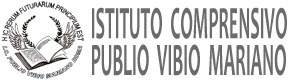 I.C. “Publio Vibio Mariano” - ROMA - Scuola Secondaria di 1° gradoPROGETTAZIONE  del CONSIGLIO di CLASSE a.s. 2019-2020Classe:     COMPOSIZIONE DEL CONSIGLIO DI CLASSE:PRESENTAZIONE DELLA CLASSE:    Numero totale degli alunni      di cui      Maschi      Femmine           Stranieri Osservazioni sul contesto socio culturale della classe - La classe è composta da   alunni, di cui    femmine e    maschi.    alunni sono di origine non italiana   Livello della classe …………………………….. Tipologia della classe ………………………………….   Alunni DSA   |___|      Alunni BES (Altri) |___|SITUAZIONE DI PARTENZA:………………….La situazione di partenza degli alunni è stata rilevata mediante svolgimento di prove di ingresso concordate con tutti gli insegnanti del CdC.Secondo questa prima misurazione e le osservazioni sistematiche effettuate durante il primo periodo di scuola, la classe può essere suddivisa in 5 fasce di livello:STRATEGIE DIDATTICHE E MEZZIINTERVENTI PROGRAMMATI( PDP, INTERVENTI INDIVIDUALIZZATI ECC)RECUPERO:      (Come e quando si attuano forme di recupero degli apprendimenti)PROGETTI, LABORATORI E USCITE DIDATTICHENell'ambito delle attività di recupero e potenziamento saranno attivati per la classe i seguenti progetti, laboratori e visite didattiche:RAPPORTI CON LE FAMIGLIESTRUMENTI :VALUTAZIONE ALUNNI STRANIERIPer la valutazione degli alunni stranieri …..VALUTAZIONE ALUNNI CON BISOGNI EDUCATIVI SPECIALIPer ogni alunni BES il CdC redigerà il PdP (Piano Didattico Personalizzato), come da normativa vigente.Roma,                                                                                          Il Coordinatore DISCIPLINADOCENTEITALIANOSTORIA/ CITTADINANZA E COSTITUZIONEGEOGRAFIA /APPROFONDIMENTO MATERIE LETTERARIEINGLESESECONDA LINGUA COMUNITARIAMATEMATICASCIENZETECNOLOGIAMUSICAARTE E IMMAGINE     EDUCAZIONE FISICA     RELIGIONEMATERIA ALTERNATIVA     SOSTEGNOCasi particolariAnnotazioniConoscenza della lingua italianaLEGENDA: (*) PROBLEMATICHE 2Ritmi di apprendimento lentiLacune nella preparazione o/e nelle abilità di baseDifficoltà nei processi logico-analiticiProblemi comportamentali conoscenza della lingua italianaAltro (specificare)LEGENDA: (**) CAUSA 2difficoltà di apprendimentoscarsa motivazione Svantaggio socio-culturaleSituazione familiare difficileDifficoltà di relazione con coetanei e/o adultiMotivi di salutealunno di origine o cittadinanza stranieraalunno con certificazione DSA9. Altro(specificare)Fascia eccellente (9-10)(alunni con una preparazione di base completa)Fascia alta (voto 8)(alunni con una preparazione di base buona)  Fascia media (voto 7)(alunni con una preparazione di base discreta)Fascia essenziale (voto 6)(alunni con una preparazione non sufficiente)Fascia bassa (voto <6)(alunni con preparazione non sufficiente)PROGETTI E LABORATORIPROGETTI E LABORATORIPROGETTI E LABORATORIPROGETTI E LABORATORIATTIVITA’LUOGODATAUSCITE DIDATTICHEUSCITE DIDATTICHEUSCITE DIDATTICHEUSCITE DIDATTICHEATTIVITA’LUOGODATA